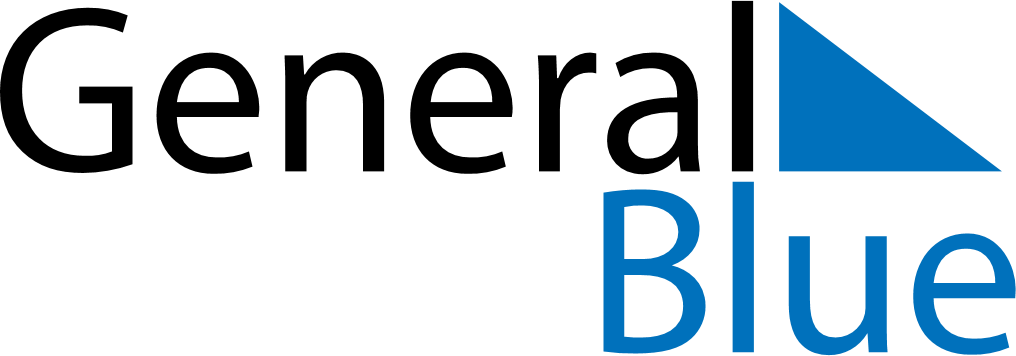 July 2024July 2024July 2024July 2024July 2024July 2024Soerforsa, Gaevleborg, SwedenSoerforsa, Gaevleborg, SwedenSoerforsa, Gaevleborg, SwedenSoerforsa, Gaevleborg, SwedenSoerforsa, Gaevleborg, SwedenSoerforsa, Gaevleborg, SwedenSunday Monday Tuesday Wednesday Thursday Friday Saturday 1 2 3 4 5 6 Sunrise: 3:13 AM Sunset: 10:38 PM Daylight: 19 hours and 25 minutes. Sunrise: 3:14 AM Sunset: 10:37 PM Daylight: 19 hours and 23 minutes. Sunrise: 3:15 AM Sunset: 10:36 PM Daylight: 19 hours and 20 minutes. Sunrise: 3:17 AM Sunset: 10:35 PM Daylight: 19 hours and 18 minutes. Sunrise: 3:18 AM Sunset: 10:34 PM Daylight: 19 hours and 15 minutes. Sunrise: 3:20 AM Sunset: 10:33 PM Daylight: 19 hours and 12 minutes. 7 8 9 10 11 12 13 Sunrise: 3:22 AM Sunset: 10:31 PM Daylight: 19 hours and 9 minutes. Sunrise: 3:24 AM Sunset: 10:30 PM Daylight: 19 hours and 6 minutes. Sunrise: 3:26 AM Sunset: 10:28 PM Daylight: 19 hours and 2 minutes. Sunrise: 3:28 AM Sunset: 10:26 PM Daylight: 18 hours and 58 minutes. Sunrise: 3:30 AM Sunset: 10:25 PM Daylight: 18 hours and 55 minutes. Sunrise: 3:32 AM Sunset: 10:23 PM Daylight: 18 hours and 51 minutes. Sunrise: 3:34 AM Sunset: 10:21 PM Daylight: 18 hours and 47 minutes. 14 15 16 17 18 19 20 Sunrise: 3:36 AM Sunset: 10:19 PM Daylight: 18 hours and 43 minutes. Sunrise: 3:38 AM Sunset: 10:17 PM Daylight: 18 hours and 39 minutes. Sunrise: 3:40 AM Sunset: 10:15 PM Daylight: 18 hours and 34 minutes. Sunrise: 3:43 AM Sunset: 10:13 PM Daylight: 18 hours and 30 minutes. Sunrise: 3:45 AM Sunset: 10:11 PM Daylight: 18 hours and 25 minutes. Sunrise: 3:47 AM Sunset: 10:08 PM Daylight: 18 hours and 21 minutes. Sunrise: 3:50 AM Sunset: 10:06 PM Daylight: 18 hours and 16 minutes. 21 22 23 24 25 26 27 Sunrise: 3:52 AM Sunset: 10:04 PM Daylight: 18 hours and 11 minutes. Sunrise: 3:55 AM Sunset: 10:01 PM Daylight: 18 hours and 6 minutes. Sunrise: 3:57 AM Sunset: 9:59 PM Daylight: 18 hours and 1 minute. Sunrise: 4:00 AM Sunset: 9:57 PM Daylight: 17 hours and 56 minutes. Sunrise: 4:02 AM Sunset: 9:54 PM Daylight: 17 hours and 51 minutes. Sunrise: 4:05 AM Sunset: 9:51 PM Daylight: 17 hours and 46 minutes. Sunrise: 4:07 AM Sunset: 9:49 PM Daylight: 17 hours and 41 minutes. 28 29 30 31 Sunrise: 4:10 AM Sunset: 9:46 PM Daylight: 17 hours and 36 minutes. Sunrise: 4:13 AM Sunset: 9:44 PM Daylight: 17 hours and 31 minutes. Sunrise: 4:15 AM Sunset: 9:41 PM Daylight: 17 hours and 25 minutes. Sunrise: 4:18 AM Sunset: 9:38 PM Daylight: 17 hours and 20 minutes. 